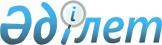 О подготовке и проведении 22-го заседания Координационного Совета Межправительственной фельдъегерской связи государств-участников Содружества Независимых ГосударствРаспоряжение Премьер-Министра Республики Казахстан от 4 апреля 2005 года
N 76-p

      В целях обеспечения подготовки и проведения 22-го заседания Координационного Совета Межправительственной фельдъегерской связи государств-участников Содружества Независимых 

Государств: 

      1. Министерству иностранных дел Республики Казахстан:  

      выделить средства на проживание в гостинице с 24 по 27 мая 2005 года в городе Астане 21 участника 22-го заседания Координационного Совета Межправительственной фельдъегерской связи государств-участников Содружества Независимых Государств за счет средств, предусмотренных в республиканском бюджете на 2005 год по бюджетной программе 006 "Представительские расходы". 

      2. Контроль за реализацией настоящего распоряжения возложить на Канцелярию Премьер-Министра Республики Казахстан.        Премьер-Министр 

  
					© 2012. РГП на ПХВ «Институт законодательства и правовой информации Республики Казахстан» Министерства юстиции Республики Казахстан
				